Комитет по делам образования города ЧелябинскаМуниципальное бюджетное общеобразовательное учреждение «Гимназия № 10 г. Челябинска»(предметная лаборатория ОО «Искусство» для одарённых детей)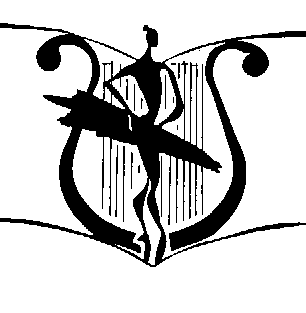 ПРОГРАММАпроведения вебинара муниципальная  инновационная площадка МБОУ «Гимназия № 10 г. Челябинска»«Разработка и реализация образовательной программы организации летнего отдыха обучающихся "Школа: Отражение" (из опыта работы МБОУ «Гимназия №10 г. Челябинска»)Целевая аудитория: заместители директора по воспитательной работе, педагоги, кураторы  ЛОК в образовательных организациях, начальники лагерей дневного пребывания, педагоги-организаторы, педагоги дополнительного образованияДата проведения: 17 декабря 2020 годаВремя подключения: 13.00 -14.00Программа  вебинара «Разработка и реализация образовательной программы организации летнего отдыха обучающихся "Школа: Отражение" (из опыта работы МБОУ «Гимназия №10 г. Челябинска»)План проведения вебинара и содержание основных вопросов(видеоконференция он-лайн на площадке Мираполис)План проведения вебинара и содержание основных вопросов(видеоконференция он-лайн на площадке Мираполис)13.00-13.05Инна Владимировна Осипова, директор МБОУ «Гимназия № 10 г. Челябинска», Почетный работник общего образования РФВступительное слово13.05-13.15Ушакова Елена Евгеньевна, заместитель директора по воспитательной работе, координатор проектной группы по реализации муниципального инновационного проекта «Школа: Отражение»«Разработка и реализация образовательной программы организации летнего отдыха учащихся "Школа: Отражение" (образовательная программа кинолаборатории)» как технологии "скрытого" обучения детей) 13.15-13.35Волошина Илона Васильевна, преподаватель отделения организации культурно-досуговой деятельности ГБОУ ВО «ЮУрГИИ им. П.И. Чайковского», колледж культуры, обладатель Гран-при Всероссийского фестиваля игрового творчества «Чижик».«Сценарно-режиссерские основы как инструмент организации педагогического процесса»13.35-13.40Куренков Андрей Александрович, педагог дополнительного образования МБОУ «Гимназия № 10 г. Челябинска», участник проектной группы по реализации муниципального инновационного проекта «Школа: Отражение»«Современные подходы к организации тематических лагерных смен: от идеи до воплощения»13.40-13.55Копылова Наталия Владимировна, педагог-организатор МБОУ «Гимназия № 10 г. Челябинска», участник проектной группы по реализации муниципального инновационного проекта «Школа: Отражение»Мастер-класс «Уроки монтажа видеоматериалов на мобильном устройстве: пошаговая инструкция создания видеоролика ко Дню защиты детей»13.55-14.00Подведение итогов, обмен мнениями